                                                                                                            Załącznik Nr 1                                                                                                                                    do Uchwały  Nr 33/150/19  Zarzadu Powiatu Iławskiego                                                                                                                                     z  dnia  16 kwietnia 2019 r.Załaczniki graficzne: kolor czerwony – przebieg drogi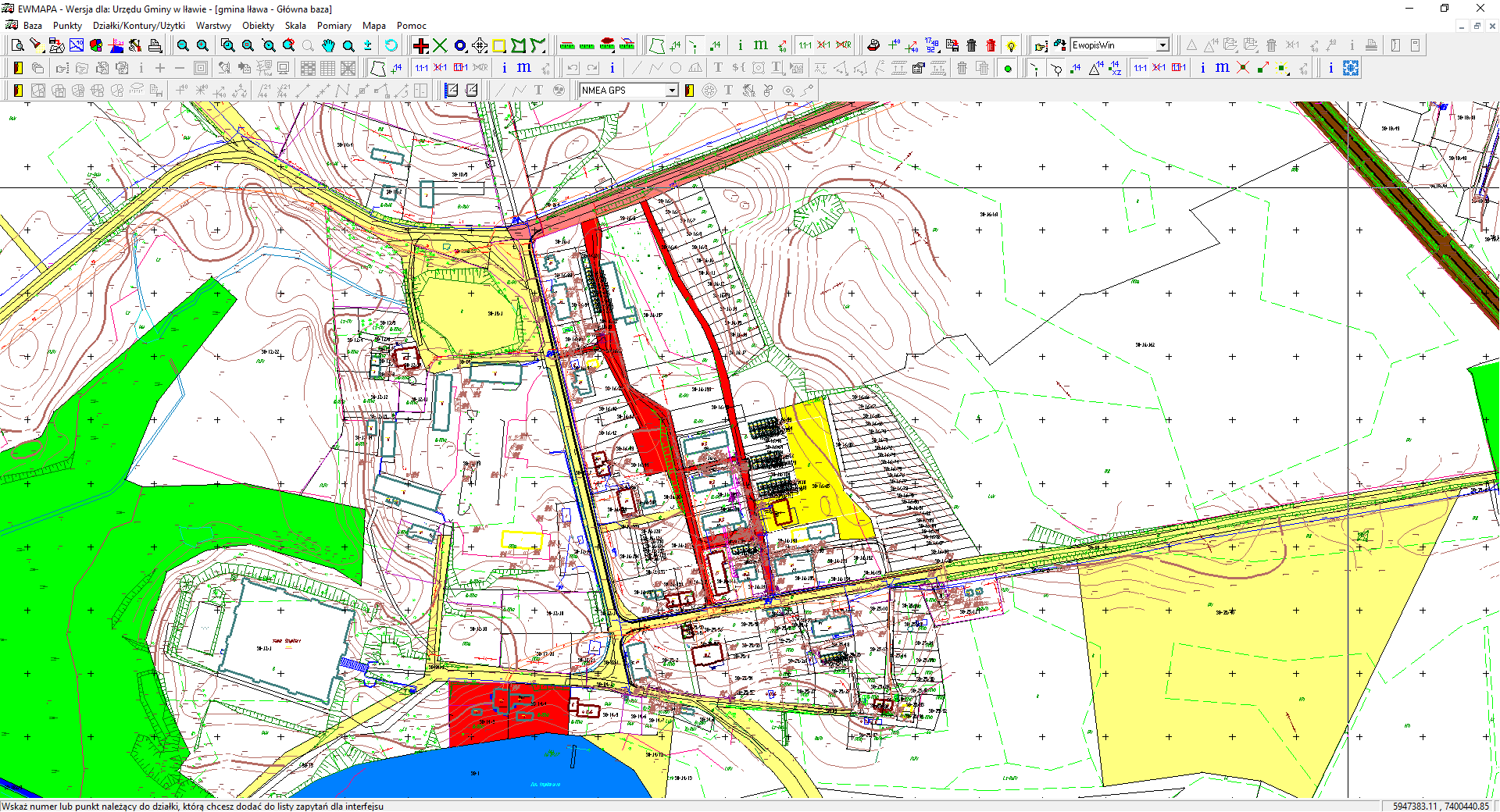 Nr 1, Szymbark – droga we wsi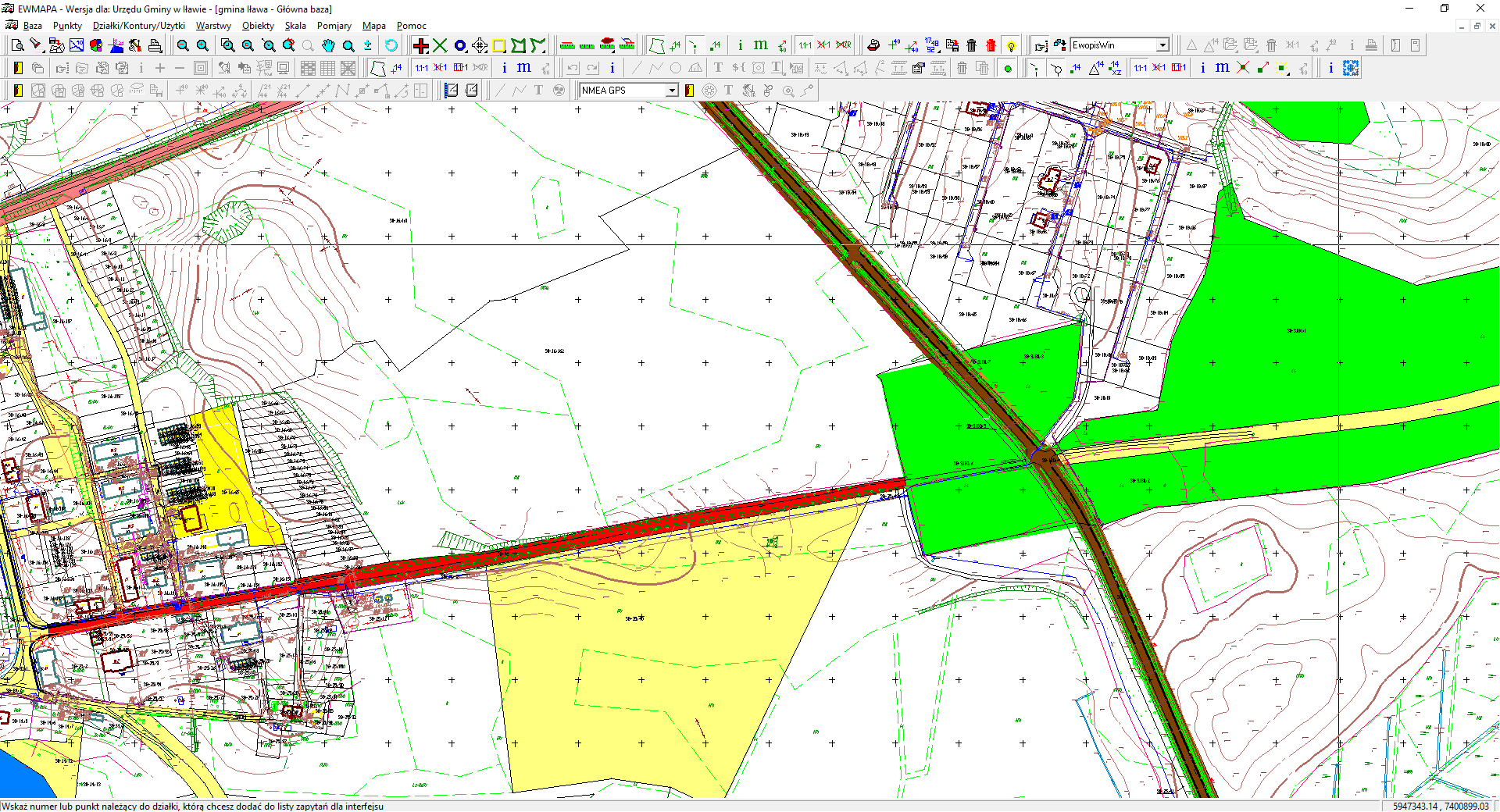 Nr 2, Szymbark – droga we wsi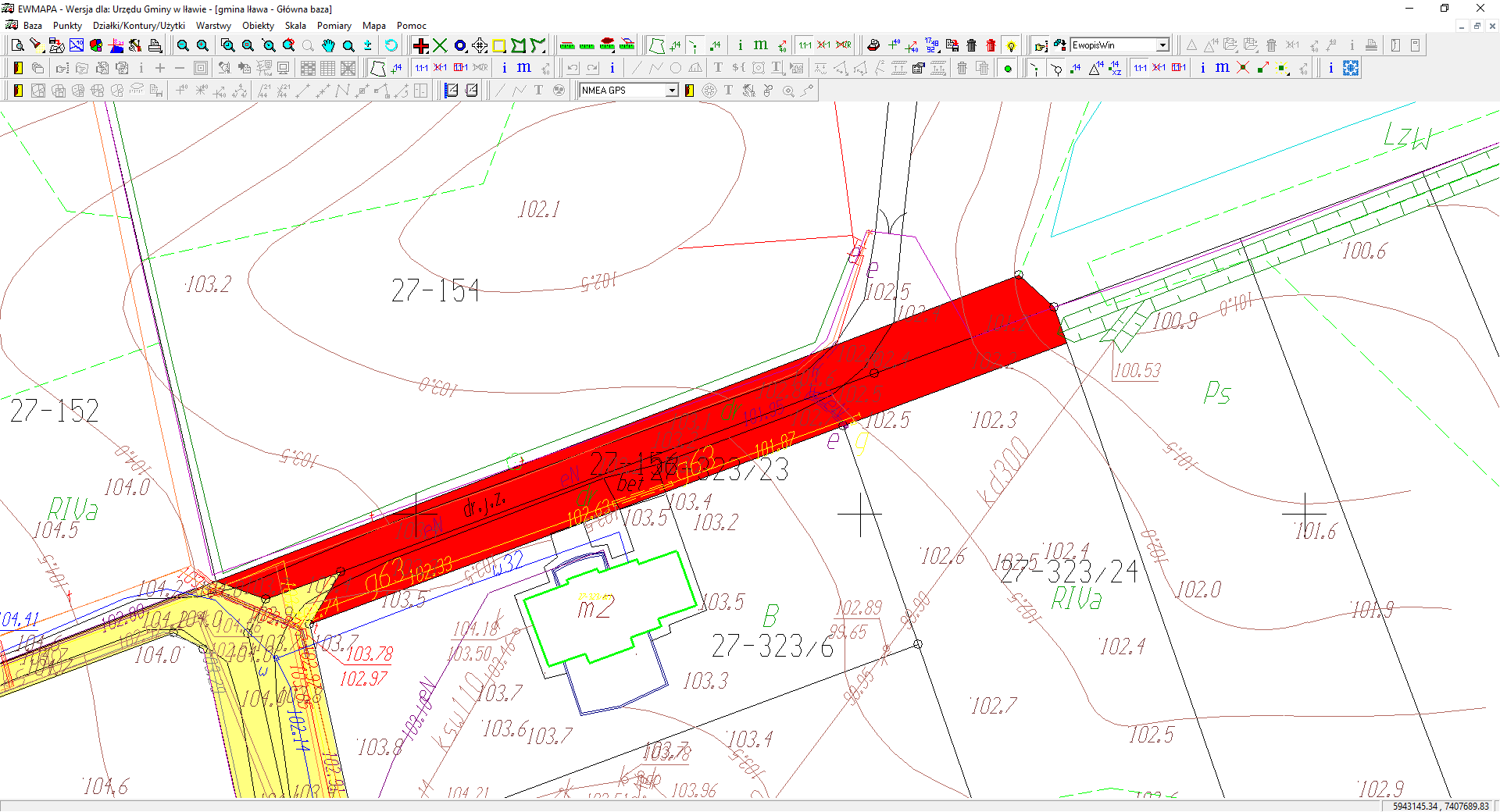 Nr 3, Nowa Wieś – część ulicy Neptuna 
Nr 4, Nowa Wieś – część ulicy Rubinowej i ulica Bursztynowa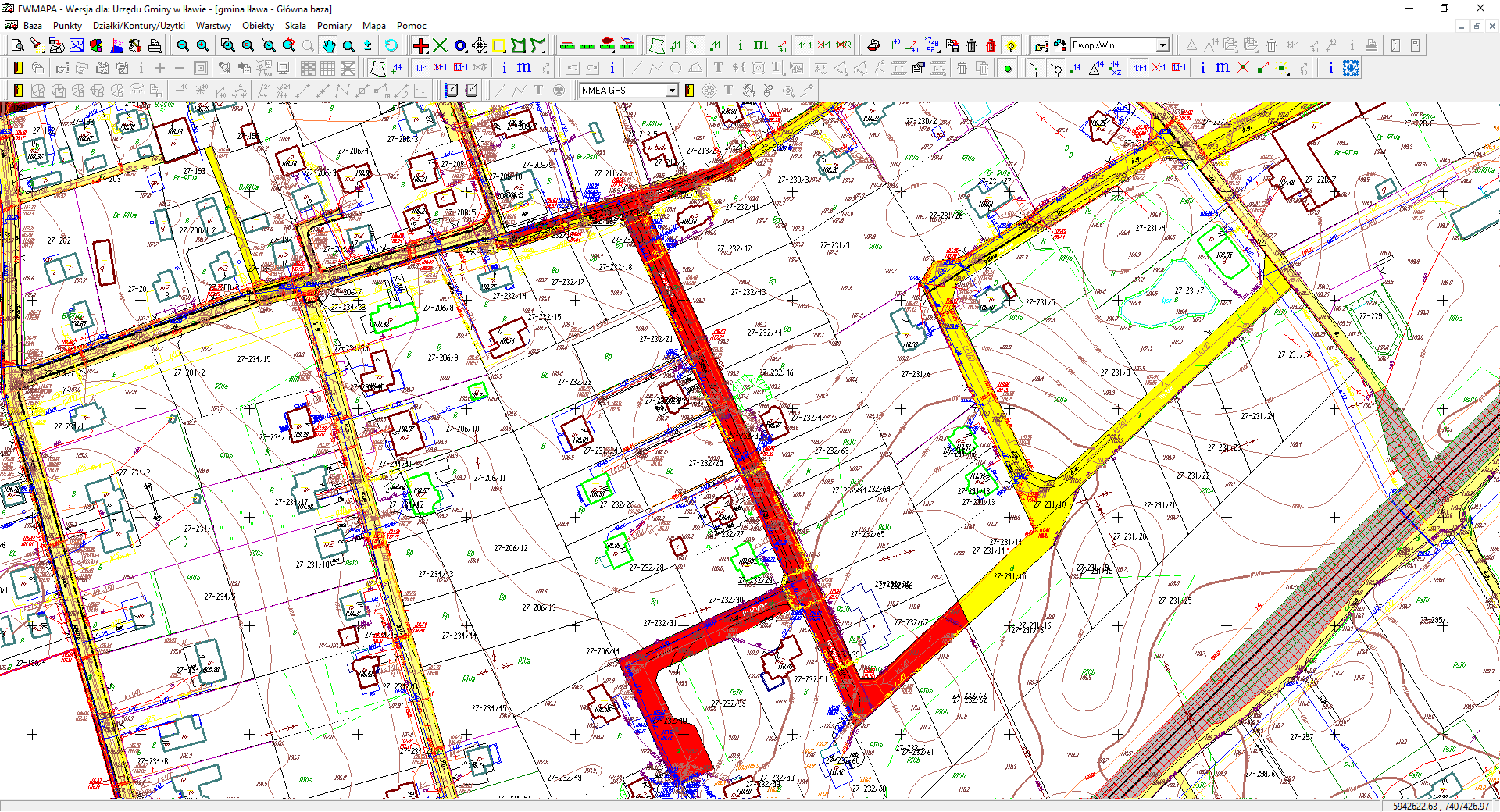 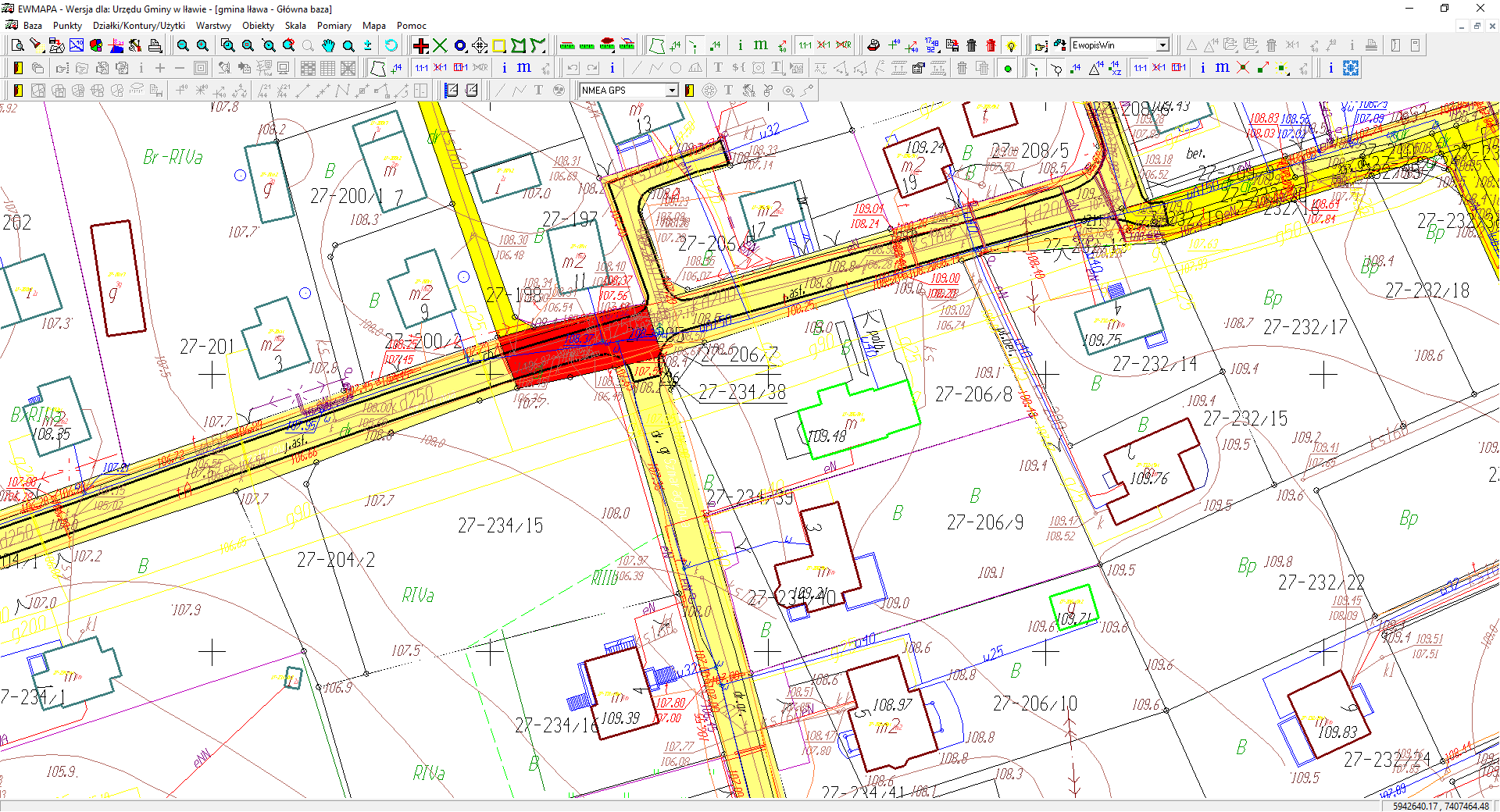 Nr 5, Nowa Wieś – część ulicy Szafirowej